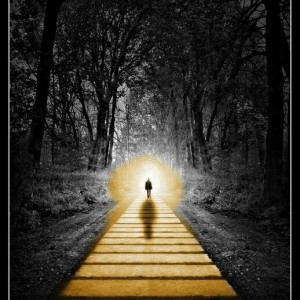 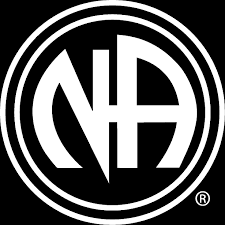 The Road Home ConventionDEICCACNA XIIJanuary 27th -29th 2023Double Tree by Hilton2717 West Fort Macon Rd. Atlantic Beach NC 28512WWW.THEROADHOMENA.ORGConvention Committee Address: PO Box 629 Farmville NC 27828Email: theroadhomeinfo@gmail.comChair:240-938-4032Programming:860-202-6678If you are interested in chairing a workshop or speaking, please submit Audio Files via Email or Mail in a CD to the programming subcommittee. 